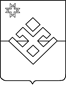 ПОСТАНОВЛЕНИЕАдминистрации муниципального образования «Бурановское»от 22 июня  2020 года              с. Яган-Докья                                              № 28В целях своевременного финансирования расходов из бюджета муниципального образования «Бурановское», руководствуясь Уставом муниципального образования «Бурановское», Администрация муниципального образования «Бурановское» ПОСТАНОВЛЯЕТ:1. Увеличить расходы бюджета муниципального образования «Бурановское» на сумму 50 000,0 рублей за счет остатка средств на 01.01.2020 года.2. Внести на рассмотрение Совета депутатов муниципального образования «Бурановское» следующий проект решения «О внесении изменений в Решение Совета депутатов муниципального образования «Бурановское» от 25 декабря 2019 года № 25-6-148 «О бюджете муниципального образования «Бурановское» на 2020 год и на плановый период 2021 и 2022 годов»:Глава муниципального образования «Бурановское»                                                                                  Н.В. ДевятоваО внесении изменений в бюджет муниципального образования «Бурановское» на 2020 год и на плановый период 2021 и 2022 годовКод бюджетной классификацииНаименованиеСумма, руб.1102Физическая культура и массовый спорт564 1102 9900062340 244Прочая закупка товаров и услуг50 000,0Итого50 000,0